DAMPAK HAMIL PRA-NIKAH TERHADAP PEMBENTUKAN KEPRIBADIAN REMAJA DI DESA LAMOLORIKEC. MOWILA KAB. KONAWE SELATAN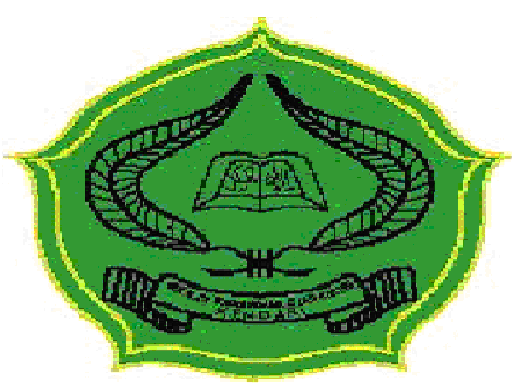 Skripsi Diajukan Untuk Memenuhi Salah Satu Syarat Mencapai Gelar Sarjana Pendidikan Islam Pada Program Studi Pendidikan Agama IslamOLEH:KASIMUN11010101046FAKULTAS TARBIYAH DAN ILMU KEGURUANINSTITUT AGAMA ISLAM NEGERI (IAIN) KENDARI 2015